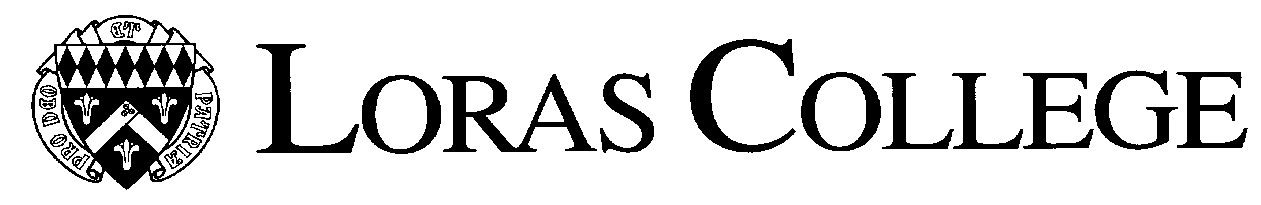 POSITION OPENINGAssistant Professor of Chemistry(Available August 2018)POSITION SUMMARY. Loras College invites applications for a full-time, tenure-track biochemistry faculty position at the rank of Assistant Professor beginning August 2018 in the Division of Molecular, Life, and Health Sciences.  The successful applicant will demonstrate teaching excellence in the two-semester biochemistry sequence, general chemistry, and in our general education program, conduct research involving undergraduates, and support the mission of the College.  EDUCATION AND EXPERIENCE. Doctorate in biochemistry, demonstrated commitment/capacity to teach both major and non-major undergraduates, and ability to involve undergraduates in research required.  Postdoctoral research, teaching experience, and health related research preferred.DIVISION OF MOLECULAR, LIFE and HEALTH SCIENCES has 14 full-time faculty members and a full-time laboratory technician.  The division offers course work in the academic areas of Chemistry, Neuroscience, Kinesiology, Athletic Training, and Biology.  The chemistry curriculum includes a four semester capstone seminar series that supports the student thesis requirement.  The program is supported by an active alumni network and has instructional spaces that support modern teaching pedagogy.  The chemistry program has extensive instrumentation including a 300 MHz broadband NMR, triple quad GC/MS, FTIR, HPLC, spectrofluorometer plate reader, UV-Vis spectrometers, epifluorescence inverted microscope, and Gaussian quantum chemistry software and hardware.  Every student has a college provided laptop computer, which are integrated into many of the division classes and laboratories.THE COLLEGE. Founded in 1839, Loras College is a Catholic, four-year, coeducational, liberal arts institution with preprofessional and career preparation and dedicated to high academic, ethical and moral standards. The student body consists of approximately 1,500 students, over 90 percent of who are full-time undergraduates. Candidates are expected to support the mission of the College. THE COMMUNITY. Loras College’s 60 acre campus is located on one of Dubuque’s highest bluffs, overlooking the Mississippi River at the junction of the states of Iowa, Illinois and Wisconsin, about 3 hours west of Chicago. Dubuque’s population is approximately 60,000 and its nineteenth century architecture is woven into limestone bluffs and provides a picturesque backdrop to the river landscape. Many residential and commercial areas have been designated as historical districts to preserve Dubuque’s unique heritage. Its strong education base supports numerous cultural activities, and in addition, there are sporting events, shopping facilities, schools, and churches that are convenient to its residents. The climate has marked seasons with a comfortable summer, cool spring and fall, and a winter that encourages a variety of sports that have in recent years attracted a growing tourism industry.COMPENSATION. Commensurate with qualifications, education and experience. Fringe benefits include medical/dental/life/disability insurance, flexible spending plan, TIAA retirement plan, tuition remission program, family membership in Graber Sports Center/San Jose Pool, free admission to many college events and free off-street parking. Some start-up funds available.APPLICATION DEADLINE.   Review of applications begins November 21, 2017.  For more information contact, Dr. Adam Moser (adam.moser@loras.edu) or call 563-588-7920.APPLICATION.  Must go to:  https://loras.applicantpool.com/jobs/ to apply.  Upload your letter of application, curriculum vitae, teaching philosophy, and research plans.  Have three letters of recommendation sent directly to the contact above.  Additional materials may be requested at a later date.  Loras College values diversity among its faculty and strongly encourages applications from women and minorities.   EOE. Please visit www.loras.edu for additional information about Loras College.                                                         	